NATIONAL AGRI-FOOD BIOTECHNOLOGY INSTITUTE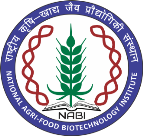 (Autonomous Institute of Dept. of Biotechnology, Ministry of Science & Technology, Govt. of India) Knowledge City, Sector-81, MohaliResult of online interview held on 21-02-2024X—X—X—XResearch Associate - IResearch Associate - IResearch Associate - ISr. No.Name of the CandidateRemarks1.Ms. Joshi Priyanka S.Selected2.Ms. Aditi SharmaWaitlist -1